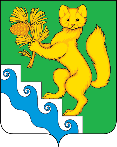 АДМИНИСТРАЦИЯ БОГУЧАНСКОГО РАЙОНАПОСТАНОВЛЕНИЕ 15.07.2022                                       с. Богучаны                                             № 650-п                                 Об утверждении административного регламента по предоставлению муниципальной услуги «Предоставление разрешения на осуществление земляных работ»В соответствии с Градостроительным кодексом Российской Федерации от 29.12.2004 г. №190-ФЗ, Федеральным законом от 06.10.2003 N 131-ФЗ «Об общих принципах организации местного самоуправления в Российской Федерации», Федеральным законом Российской Федерации от 27.07.2010 г.      № 210-ФЗ «Об организации предоставления государственных и муниципальных услуг», постановлением администрации Богучанского района от 19.11.2010 г. № 1665-п «Об утверждении Порядка разработки и утверждения администрацией Богучанского района административных регламентов предоставления муниципальных услуг», ст. ст. 7, 8, 47 Устава Богучанского района Красноярского края ПОСТАНОВЛЯЮ: 1. Утвердить  административный регламент предоставления муниципальной услуги «Предоставление разрешения на осуществление земляных работ», согласно приложению.2. Контроль за исполнением настоящего постановления возложить на  первого заместителя Главы Богучанского района В.М. Любима.3. Настоящее постановление вступает в силу со дня, следующего за днем опубликования в Официальном вестнике Богучанского района.Глава Богучанского района	                                                             А.С. Медведев